День охраны окружающей среды прошел в «Зеленой школе»В День охраны окружающей среды начальник Лиозненской районной инспекции природных ресурсов и охраны окружающей среды Лукьянович Н.В. посетил Государственное учреждение образования «Добромыслинский ясли-сад «Ялинка» Лиозненского района». Николай Владимирович пообщался с ребятами и вручил подарки от Витебского областного комитета природных ресурсов и охраны окружающей среды и райинспекции, а также диплом третьей степени за победу в областном этапе конкурса рисунков на экологическую тематику воспитаннице садика четырёхлетней Анечке Симченковой. Само месторасположение дошкольного учреждения образования, получившего статус «Зелёная школа» предопределило приоритет экологического воспитания детей. Здесь с самого маленького возраста учат беречь и любить природу. Воспитатели уверены – если посеять в детских душах семена уважения, если хотите, преклонения перед красотой и хрупкостью окружающего мира, они обязательно принесут плоды.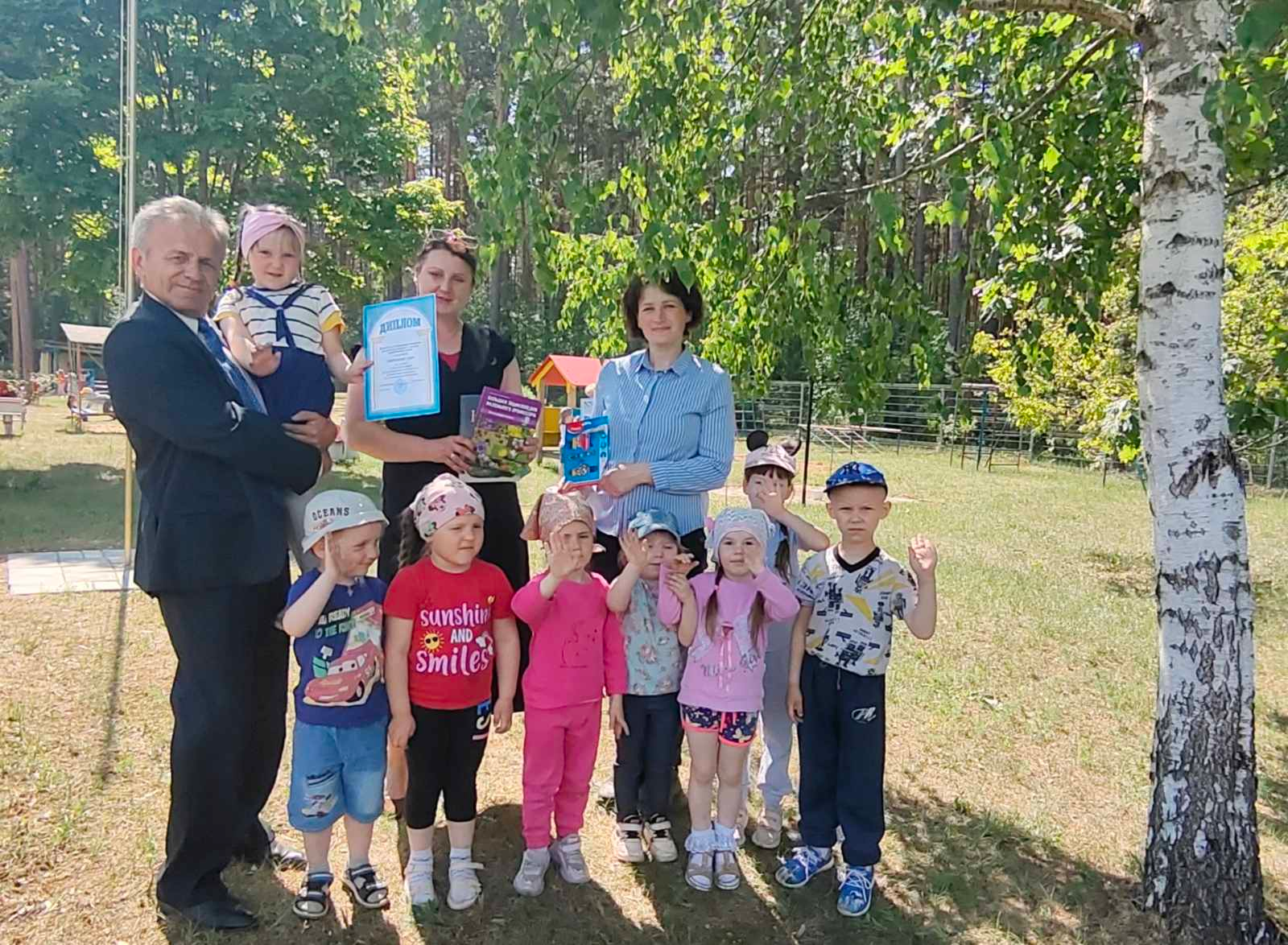 